«Утверждаю»Ректор РОИБарпыбаев Т.Р._____________ «______»______ 2021г.ДОКУМЕНТИРОВАННАЯ ПРОЦЕДУРАСИСТЕМА МЕНЕДЖМЕНТА КАЧЕСТВАУправление документированной информацией СМК РОИСМК ДП – 7.5.3.Версия 1.0Дата введения: _____ _____ 2021г.СОГЛАСОВАНОЗав.учебной части____________ Б.А.Субанов«______» ___________ 2021г.Таш-Кумыр, 2021НАЗНАЧЕНИЕ И ОБЛАСТЬ ПРИМЕНЕНИЯ ПРОЦЕДУРЫНастоящая документированная процедура распространяется на документацию системы менеджмента качества (далее - СМК) Регионального образовательного института (далее - РОИ) и устанавливает порядок ее планирования, разработки и управления. Требования документированной процедуры (далее - ДП) обязательны для ответственного по качеству, науке и внешним связам, работников учебно-методического совета, а также руководителей и работников всех структурных подразделений (далее - СП), участвующих в разработке и управлении документацией системы менеджмента качества РОИ.Управление внешней нормативной документацией (далее - ВНД) осуществляется согласно Инструкции по делопроизводству РОИ.2. НОРМАТИВНЫЕ ССЫЛКИISO 9001:2015 Системы менеджмента качества. Требования.ISO 9000:2015 Системы менеджмента качества. Основные положения и словарьГОСТ 7.1.-2003 «Система стандартов по информации, библиотечному и издательскому делу. Организационно-распорядительная документация. Требования к оформлению документов.3. ТЕРМИНЫ И ОПРЕДЕЛЕНИЯАктуализация документа - приведение документа в соответствие с изменившимися внешними или внутренними условиями.Анализ документа - изучение содержания документа для оценки его соответствия установленным требованиям и определения необходимости внесения в него изменений.Введение в действие документа - осуществление организационных и технических мероприятий, обеспечивающих выполнение требований документа СМК РОИ.Вид документа - элемент структурирования (классификации) документации СМК РОИ, отражающий его специфические особенности.Внесение изменений в документ (обновление, актуализация документа) - дополнение документа определенными фрагментами и (или) исключение определенных фрагментов из документа.Внутренние документы - документы СМК РОИ, разработанные руководителями и работниками института.Документ - информация и соответствующий носитель.Подлинник документа - документ, оформленный подлинными подписями и выполненный на любом носителе.Копия документа - экземпляр документа СМК РОИ, идентичный по содержанию подлиннику и предназначенный для использования в практической деятельности, выполненный любым способом репрографии (размножения и копирования).Документирование системы менеджмента качества (документирование) - создание документов, необходимых для внедрения и поддержания в рабочем состоянии СМК РОИ.Замена документа - введение в действие вновь утвержденного документа СМК РОИ взамен одного или нескольких действующих документов с одновременной отменой действующего документа.Документы по качеству - документ, содержащий достигнутые результаты или свидетельства осуществленной деятельности.Пересмотр документа - разработка нового документа СМК РОИ взамен действующегоПользователь документа - физическое или юридическое лицо, применяющее документ в целях ознакомления, исполнения или проверки.Проект документа - разработанный вариант документа, содержащий обоснованные положения и требования, построенный, изложенный и оформленный в соответствии с установленными правилами и подготовленный для рассмотрения заинтересованными лицами.Регистрация документа - занесение документа СМК РОИ в соответствующий перечень (указатель) установленной формы.Система — совокупность взаимосвязанных и взаимодействующих элементов.Управление документированной информацией - деятельность по обеспечению пользователей документа учтенными актуализированными копиями по проверке, внесению изменений, поддержанию в рабочем состоянии, отмене, изъятию и хранению документов СМК РОИ.4. ОБОЗНАЧЕНИЯ И СОКРАЩЕНИЯВ настоящей документированной процедуре использованы следующие обозначения и сокращения:ПРК - представитель руководства по качеству;РК - руководство по качеству;СМК - система менеджмента качества;ДП - документированная процедура;УК - учтенная копия документа;ИК - информационная карта процесса;МИ - методическая инструкция;ПСП - положение о структурном подразделении;Р - регламент;ДИ - должностная инструкция;РИ - рабочая инструкция;СП - структурное подразделение;Ф - форма;П - перечень;Пл - положение;Пр - приложение;НД - нормативная документация;УМС – учебно-методический совет;ОУК - отдел кадров;ОтК - ответственный по качеству;ВНД - внешние нормативные документы;Т - трудоемкость.5. ОБЩИЕ ПОЛОЖЕНИЯ       5.1. Цель управления документацией состоит в поддержании документации СМК РОИ в
состоянии, обеспечивающем надлежащее функционирование системы.       5.2. Достижение поставленной цели обеспечивается путем решения следующих задач:организация разработки и введения документов СМК РОИ;обеспечение наличия необходимых документов на участках, где реализуется деятельность СМК РОИ;актуализация документов;поддержание документации в рабочем состоянии;принятие мер по исключению использования недействующих документов;предупреждение возможности несанкционированного использования документов;-	использование документов для юридических целей и для сохранения содержащейся в
них информации.5.3.	Для управления документацией СМК РОИ в рамках структурных подразделений института назначается ответственный по качеству (ОтК), который является проводником решений представителя руководства по качеству по разработке, внедрению и функционированию СМК РОИ.Ответственный по качеству назначается руководителем основного структурного подразделения.Ответственный по качеству в своей деятельности должен руководствоваться документами СМК РОИ.Ответственный по качеству несет ответственность за управление документированной информацией СМК РОИ, относящейся к деятельности конкретного структурного подразделения, ознакомление персонала с содержанием вводимых в действие документов, регистрацию, учет выдачи и хранение копий документов СМК РОИ в структурном подразделении и их своевременную актуализацию.5.4.	Каждый документ СМК РОИ имеет следующие статусы:подлинник документа;копия документа.Управление всеми видами документов осуществляется в соответствии с разделом 6 настоящей документированной процедуры.6. ОПИСАНИЕ ДОКУМЕНТИРОВАННОЙ ПРОЦЕДУРЫ       6.1. Документы СМК РОИ и их идентификацияВ качестве документов, относящихся непосредственно к СМК РОИ, то есть тех, которые поддерживают выполнение требований СМК РОИ, определены следующие виды документов:руководство по качеству;документированные процедуры;информационные карты процессов;записи по качеству;положения о структурных подразделениях;должностные инструкции;методические инструкции;рабочие инструкции;положения;формы;перечни;приложения.6.1.1.	Для обозначения документов СМК РОИ используется система идентификации, приведенная на рисунке 1.РОИ  СМК ББ  - Х.Х.Х.Х                                    Номера разделов и подразделов Руководства по качеству.        Буквенное обозначение вида документа — РК, ДП, ИК, Ф, П, Пр, МИ, РИ и т.д.                     Аббревиатура института.Рис.1. Система идентификации документации СМК РОИПримечание: При внутреннем документообороте допускается сокращенная форма идентификации: СМК ББ-Х.Х.Х.Х.Аббревиатура «СМК» в идентификаторе документа показывает, что данный документ входит в состав документации системы менеджмента качества РОИ.Идентификационный код и номер версии указывают на каждом листе РК, ДП, МИ.Идентификационные коды документов СМК РОИ используются при ссылках на них.Такие документы СМК РОИ, как формы, предназначены для обозначения тех носителей информации, которые участвуют во взаимосвязи процессов.Требования к построению, содержанию, оформлению, утверждению Положения о структурном подразделении и Должностной инструкции и изменений к ним описаны в Инструкции по делопроизводству.6.1.2.	В составе документации СМК РОИ различаются:-	организационно-распорядительная документация - регламентирующая деятельность
структурных подразделений, должностных лиц и персонала института в области качества;-	учебно-методическая документация - регламентирующая процессы гарантии качества в
образовательной деятельности.К учебно-методической документации относятся: учебные планы и рабочие программы, учебные графики, методические инструкции (рекомендации) по применению технологий обучения и оценки знаний обучаемых, учебно-методические комплексы по дисциплинам учебного плана и т.п.Стадии управления документами СМК РОИ установлены в матрице ответственности, представленной в таблице 2 (раздел 8 настоящей процедуры).6.2. Оформление документов СМК РОИДля оформления документа разработаны принципы, при использовании которых достигается его однозначная идентификация и восстанавливаемость, а также обеспечивается его проверка на адекватность и утверждение до ввода в действие.Оформление документа СМК РОИ включает в себя:заполнение колонтитулов документа;разработку текста документа;графическое описание процедур (при необходимости), с использованием символьных
обозначений, вид и назначение которых определены в п. 6.2.2. данной процедуры.6.2.1. Реквизиты документов СМК РОИПервый лист является титульным листом, верхний колонтитул которого содержит наименование и знак организации:Титульный лист содержит следующие реквизиты: УТВЕРЖДАЮРектор РОИ_____________ Барпыбаев Т.Р.«___»___ 20___г.Вид документаСИСТЕМА МЕНЕДЖМЕНТА КАЧЕСТВАНаименование документа Код документаВерсия 00Дата ведения: дата ведения документаСОГЛАСОВАНО Зав.отдел по учебной части_______________ Субанов Б.А.«_____»_____ 20___г.Таш-Кумыр, 20___г.Описанный далее вид нижнего колонтитула относится только к документам РК, ДП и МИ, И. В нижнем колонтитуле первой страницы документа в графе «Разработал», «Проверил» и Согласовал» указываются должности и фамилии соответствующих должностных лиц, подписи, даты, номер актуальной версии документа, кроме того, указываются статус документа («Подлинник»), номер текущей страницы и общее число страниц документа.На всех последующих листах верхний колонтитул имеет следующий вид:В нижнем колонтитуле указываются номер актуальной версии документа, номер текущей страницы и общее число страниц документа.У документов СМК РОИ, таких как П (перечни) отсутствует версия, а в нижнем колонтитуле указывается дата ввода в действие. Документы данного типа содержат таблицы следующего |вида:Документы типа Пр являются приложениями и могут содержать информацию любого типа и вида (например: графические схемы, рисунки, приказы, алгоритмы и т.п.), необходимую для более полного и адекватного понимания содержания документа, к которому они относятся.6.2.2. Требования к содержанию документов СМК РОИДокументы системы менеджмента качества вида ДП содержат следующие разделы:«1. НАЗНАЧЕНИЕ И ОБЛАСТЬ ПРИМЕНЕНИЯ ПРОЦЕДУРЫ»«2. НОРМАТИВНЫЕ ССЫЛКИ»«3. ТЕРМИНЫ И ОПРЕДЕЛЕНИЯ»«4. ОБОЗНАЧЕНИЯ И СОКРАЩЕНИЯ»«5. ОБЩИЕ ПОЛОЖЕНИЯ»«6. ОПИСАНИЕ ДОКУМЕНТИРОВАННОЙ ПРОЦЕДУРЫ»«7. РЕГИСТРАЦИЯ И СОХРАНЕНИЕ ДОКУМЕНТИРОВАННОЙ ИНФОРМАЦИИ»«8. ОТВЕТСТВЕННОСТЬ И ПОЛНОМОЧИЯ»«9. ПРИЛОЖЕНИЯ»В разделе «1. НАЗНАЧЕНИЕ И ОБЛАСТЬ ПРИМЕНЕНИЯ» устанавливается область применения объекта документирования, указанного в наименовании данного документа.В разделе «2. НОРМАТИВНЫЕ ССЫЛКИ» перечисляются те документы, которые используются при разработке данного документа.В разделе «3. ТЕРМИНЫ И ОПРЕДЕЛЕНИЯ» перечислены термины, используемые в данном документе и определения к ним.В разделе «4. ОБОЗНАЧЕНИЯ И СОКРАЩЕНИЯ» перечислены обозначения и их сокращения, используемые в данном документе.В разделе «5. ОБЩИЕ ПОЛОЖЕНИЯ» определяется цель регламентируемой деятельности и основные задачи, решение которых обеспечивает достижение цели.В разделе «6. ОПИСАНИЕ ДОКУМЕНТИРОВАННОЙ ПРОЦЕДУРЫ» дается описание к объекту документирования. В зависимости от специфики объекта требования могут излагаться в одном или нескольких разделах.В разделе «7. РЕГИСТРАЦИЯ И СОХРАНЕНИЕ ДОКУМЕНТИРОВАННОЙ ИНФОРМАЦИИ» дается описание порядка записей с указанием периодичности, ответственных и срока хранения.В разделе «8. ОТВЕТСТВЕННОСТЬ И ПОЛНОМОЧИЯ» распределяются ответственность и полномочия работников института по отношению к данному объекту документирования, при этом подразумевается, что для реализации ответственности при выполнении какой-то функции персонал наделяется соответствующими полномочиями, которые могут быть подробно определены в других документах (например, в должностных (рабочих) инструкциях).В разделе «9. ПРИЛОЖЕНИЯ» перечисляются приложения к документу в виде таблиц, шаблонов, схем, матриц, рисунков, форм документов, алгоритмов и т.п.В документах вида ДП в разделе "ПРИЛОЖЕНИЯ" приводится графическое описание документированной процедуры (по необходимости) с использованием автофигур из раздела «Блок-схемы Microsoft Word», при составлении которого используются следующие обозначения:                                  - Документ или документы. Символ отображает данные,      представленные на носителе в удобно читаемой форме;- Операция процесса. Символ отображает совокупность взаимосвязанных видов деятельности, преобразующую входы в выходы в рамках операции процесса с указанием ответственного, исполнителей и ресурсов. Наименование операции пишется прописными буквами;-Принятие решения. Символ отображает решение с возможным
альтернативным развитием событий (например, да/нет).  В центре
символа- номер операции;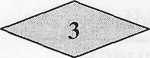 -Начало или конец процесса.  Символ  отображает вход из
внешней среды или выход во внешнюю среду;-Стрелка. Отображает переход от одной операции к другой
(направление процесса);-Комментарий. Символ используют для добавления пояснений, особых требований к операции (операциям) или к выходным данным;- Типовой процесс. Символ отображает типовой или описанный в каком-либо документе СМК РОИ процесс. При этом в комментарии должна быть дана ссылка на этот документ.6.3. Планирование разработки документации СМК РОИРазработка новых документов СМК РОИ (далее - документ(ы)), пересмотр дейcтвующих документов осуществляется на основании распоряжения зав.отделом учебной части.Проект распоряжения формируется на основании:предложений структурных подразделений института;результатов анализа СМК РОИ со стороны высшего руководства;рекомендаций и предложений по результатам внутреннего и внешнего аудита.6.3.3. Предложения для включения в распоряжение направляются ответственному по качеству со служебной запиской произвольной формы до 15 ноября текущего года. В служебную записку включают следующую информацию:для включения в распоряжение - наименование документа и обоснование необходимости разработки;для пересмотра действующих документов - обоснование необходимости;для внесения изменений в действующие документы - обоснование необходимости.Ответственный по качеству анализирует предложения и при наличии достаточных оснований включает их в проект распоряжения.По всем возникшим по полученным предложениям и разногласиям решение принимается Ректором.Ответственный по качеству в срок до 01 декабря представляет проект распоряжения зав.отделом учебной части для согласования, после чего представляет для утверждения ректору Института в срок не позднее 10 декабря текущего года. Утвержденное распоряжение рассылается для исполнения во все структурные подразделения института не позднее 20 декабря текущего года.Предложения о разработке новых документов или внесении изменений в существующие по вопросам, требующим безотлагательного выполнения, в связи со вновь возникшими обстоятельствами и потребностями в течении года, оформляются зав.отделом учебной части дополнением к утвержденному распоряжению. Контроль процесса планирования разработки документов СМК РОИ и выполнения распоряжения осуществляет ответственный по качеству.Распоряжение хранится в учебной части в течении последующих 2 лет.6.4. Организация разработки документовОрганизация разработки документов включает собственно разработку документов, их согласование и утверждение.Разработка документов СМК РОИ (РК, ДП, ИК, МИ, ПСП, ДИ, РИ и т.п.) осуществляется работниками института на основании утвержденного распоряжения.Все проекты документов СМК РОИ (в первой редакции) руководитель разработки (далее разработчик) представляет в учебную часть на экспертизу, проводимую в порядке, аналогичном экспертизе документов СМК РОИ при внутреннем аудите СМК РОИ согласно СМК-ДП-9.2 «Внутренние аудиты».6.4.3.1.	При выявлении несоответствий или замечаний ответственный по качеству направляет служебную записку в произвольной форме разработчику проекта документа. Разработчик рассматривает представленные замечания, вносит коррективы в проект документа и вновь представляет на повторную экспертизу. В случае несогласия с замечаниями все разногласия разработчика с ответственный по качеству решаются совместно с зав.отделом учебной части.6.4.3.2.	Если по представленному проекту документа замечаний нет, он визируется
ответственным по качеству и передается разработчику.Решение о составе должностных лиц института, с которыми необходимо согласовать проект документа, принимает зав.отделом учебной части. Обязательными согласующими подписями на всех документах СМК РОИ являются подписи ответственного по качеству и зав.отделом учебной части на титульном листе.Должностное лицо (далее согласующий), получившее проект документа для согласования, в течение 5 рабочих дней рассматривает его и при отсутствии замечаний к проекту документа согласует. В случае несогласия прикладывается обоснованное возражение, подписанное согласующим, и направляется разработчику проекта документа. В случае непредставления замечаний согласующим в указанный срок проект документа считается согласованным.Разработчик проекта документа по получении замечаний и предложений к проекту документа снимает разногласия в рабочем порядке. В случае, когда не достигнуто соглашение
по рассматриваемым замечаниям, разработчик информирует об этом ответственного по качеству, который выступает арбитром в споре сторон, и при необходимости выносит вопрос на рассмотрение зав.отделом учебной части.Отредактированный, согласованный и оформленный проект документа СМК РОИ
разработчик подписывает и передает ответственному по качеству, который представляет проект документа на согласование зав.отделом учебной части и на утверждение ректору института. Окончательный проект документа готовится в 1 экземпляре с указанием в нижнем колонтитуле титульного листа статуса документа «Подлинник».Документы утверждаются без ограничения срока их действия или, в необходимых случаях, в неполном объеме и на ограниченный срок, о чем указывается в приказе. К моменту окончания срока действия документа лицо, утвердившее его, принимает решение о продлении, снятии ограничения, о разработке нового документа или об отмене действующего.	6.5. Регистрация документовПодлинник актуализированной процедурой «Управление документированной информацией» хранится у ответственного по качеству.Ответственный по качеству распространяет копии подписанного документа по структурным подразделениям твердом варианте и/или посредством электронного портала института.6.6.	Введение документов в действиеДокумент СМК РОИ утверждается приказом ректора института. На документе проставляется дата введения его в действие, что означает обязательность выполнения всех требований документа с этой даты.Ответственный по качеству СП в течение 2 рабочих дней после получения документа знакомит работников структурного подразделения с его содержанием.Состав лиц, которых необходимо ознакомить с документом, определяется ответственным по качеству СП по согласованию с руководителем структурного подразделения.Ответственность за ознакомление персонала с содержанием вводимых в действие документов несет ответственный по качеству СП.Ответственность за выполнение требований документов СМК РОИ несут руководители структурных подразделений РОИ.6.7.	Обеспечение документами пользователейДержателем подлинников всех документов системы менеджмента качества РОИ
является учебная часть института.Изготовление копий с подлинника документа вменяется в обязанности инспекторов учебной части, инспектор ОК несет ответственность за обеспечение всех структурных подразделений института соответствующими документами.6.7.3.	Подтверждением обеспечения структурных подразделений документами СМК РОИ является лист рассылки с подписями лиц ответственных по качеству СП, либо распечатка из электронного портала института. Перечень документов СМК РОИ структурного подразделения пересматривается ответственным по качеству СП один раз в год, не позднее 15 декабря текущего года.Контроль ведения перечня документов СМК РОИ структурного подразделения осуществляется в ходе проведения внутреннего аудита СМК РОИ.Для хранения документов СМК РОИ копии включены в номенклатуру дел СП.Поддержание документов в рабочем состоянии осуществляется путем их актуализации. Замена документов, пришедших в негодность, осуществляется на основании требований ответственных по качеству СП, ответственным по качеству, зав.отделом учебной части или по рекомендации внутренних аудиторов.6.8.	Анализ и проверка документов6.8.1.	Периодический анализ актуальности регламентированных в документах  СМК РОИ положений осуществляют структурные подразделения - разработчики документа в ходе ведения своей деятельности, а также внутренние аудиторы. Данные такого анализа могут быть основанием для:внесения изменения или дополнения в документ путем замены соответствующих листов;замены документа полностью;отмены (аннулирования) документа;введения вновь документа.6.8.2.	Проверка соблюдения требований документов осуществляется при внутренних
аудитах системы менеджмента качества, проводимых в соответствии с ДП-8.1.2 «Внутренние
аудиты».6.9.	Внесение изменений в документы6.9.1.	Внесение изменений и/или дополнений в документы производится:при изменении политики РОИ в области качества;при изменении установленных внутренними документами СМК РОИ условий выполнения работы;при изменении требований к выполнению работы;по результатам внутренних и внешних аудитов (проверок);по решению руководства;при изменении организационной структуры института;по признанным обоснованными предложениями руководителей структурных подразделений и работников института.Изменения или дополнения разрабатывает должностное лицо или ответственный
исполнитель (далее - разработчик) документа и оформляет в виде Извещения об изменении в
документе (см. Приложение А).Изменения вносятся по согласованию с ответственным по качеству, зав.отделом учебной части, при необходимости, с руководителями заинтересованных структурных подразделений и/или должностными лицами, участвовавшими в согласовании документа. Состав лиц, с которыми необходимо согласовать изменение, определяется ответственным по качеству в каждом конкретном случае.Согласующие подписи вносятся непосредственно в бланк Извещения об изменении в документе (Приложение А). После согласования разработчик документа передает извещение вместе с измененными листами документа ответственному по качеству.После проверки внесенных изменений ответственный по качеству с согласования с зав.отделом учебной части утверждает извещение у ректора института.После получения утвержденных изменений к документу ответственным по качеству должен:внести изменения в подлинник документа;сделать отметку о внесении изменения в Листе регистрации изменений (Приложение Б),
прилагаемом к подлиннику каждого документа СМК РОИ.6.9.7.	После получения учтенной копии ответственный по качеству СП знакомит с изменениями работников структурного подразделения в соответствии с пунктом 6.6. настоящей документированной процедуры.6.10.	Введение вновь (пересмотр) документовВведение вновь документа осуществляется при изменении требований и рекомендаций к системам менеджмента качества образовательных учреждений, имеющих отношение к данному документу.Решение о введении вновь документа принимает ректор института.Введение вновь документа производится в порядке, предусмотренном для разработки документа согласно пп.6.3. и 6.4.При введении вновь документа ранее действовавший документ отменяется. Информация о пересмотре документа обеспечивается указанием номера версии, проставляемого на соответствующих местах в документе.При необходимости меняется код пересмотренного документа, а также пересматриваются или обновляются взаимосвязанные с ним документы.6.11.	Отмена и изъятие документов6.11.1. Отмена (аннулирование) документов производится:-	при выявлении в процессе функционирования СМК РОИ необходимости соединения нескольких действующих документов в единый документ или разделение на несколько документов целью более полной детализации выполняемых работ;при существенных изменениях организационной или производственной структуры института;при изменении вида документа;в других случаях, связанных с видом документа.При необходимости в отмене документа, разработчик направляет представление с
обоснованием к ответственному по качеству. После согласования с ответственным по качеству зав.отделом учебной части, при необходимости с руководителями заинтересованных структурных подразделений и/или должностными лицами, участвующими в согласовании документа, ответственный по качеству готовит проект приказа об отмене действующего документа.Ответственный по качеству в течение 3 рабочих дней с момента выхода приказа производит рассылку Распоряжение об отмене документа посредствам электронного портала структурным подразделениям согласно листу рассылки документа.Отмененные документы, изъятые в структурных подразделениях института, подлежат уничтожению.6.12. Хранение документовВсе подлинники документов (изменения к документам) СМК РОИ хранятся в
учебной части.Копии документов хранятся в папке дела согласно номенклатуре дел СП.Ответственность за хранение документов в структурных подразделениях несет
ответственный по качеству СП.В каждом СП должны быть созданы условия, обеспечивающие хранение и удобство использования документов, исключающие их порчу и несанкционированный доступ.Подлинники отмененных документов подлежат хранению в архиве института в течение 5 лет с момента их отмены.Допустимо хранение отмененных документов более 5 лет в качестве справочного
материала. Необходимость хранения отмененных документов определяет ответственный по качеству и зав.отделом учебной части. Хранение отмененных документов осуществляет архив института.7. РЕГИСТРАЦИЯ И СОХРАНЕНИЕ ДОКУМЕНТИРОВАННОЙ ИНФОРМАЦИИТаблица 18. ОТВЕТСТВЕННОСТЬ И ПОЛНОМОЧИЯОтветственность за выполнение требований настоящей документированной процедуры несут за:весь процесс управления документацией – зав.отделом учебной части;планирование разработки документов, проведение экспертизы разработанных документов, своевременное утверждение документов и изменений к ним, введение вновь и отмену документов – отвественный по качеству;регистрацию, учет, восстановление и хранение подлинников документов СМК РОИ и
изменений к ним, обеспечение документами СМК РОИ пользователей (рассылку документов), своевременное изъятие отмененных документов, уничтожение, учет копий, выданных в структурные подразделения института- ответственный по качеству;организацию, проведение и контроль разработки конкретного документа СМК РОИ в
соответствии с утвержденным планом - должностное лицо  (руководитель структурного подразделения и т.д.), которое является руководителем разработки документа;управление документированной информацией  СМК РОИ, относящейся к деятельности
конкретных структурных подразделений, ознакомление персонала с содержанием вводимых в
действие документов, регистрацию, учет выдачи и хранение учтенных копий документов СМК
РОИ структурного подразделения и их своевременную актуализацию, своевременное изъятие
отмененных и пришедших в негодность документов в СП и передачу - ответственный по качеству СП.Контроль всего процесса управления внутренней документацией осуществляет ректор института.Контроль процесса планирования разработки документов СМК РОИ осуществляет ответственный по качеству.9. ПРИЛОЖЕНИЯПриложение А. СМК Ф-7.5.3-01 Извещение об отмене документа Приложение Б. СМК Ф-7.5.3-02 Лист регистрации измененийПриложение В. Графическое описание разработки и ввода в действие документаПриложение Г. Графическое описание внесения изменений в документПриложение В. Графическое описание разработки и ввода в действие документаПриложение В. Графическое описание внесения изменений в документ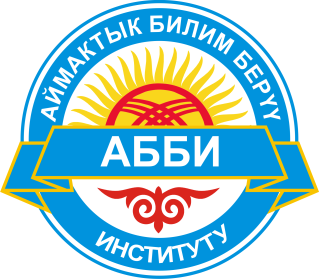 РЕГИОНАЛЬНЫЙ ОБРАЗОВАТЕЛЬНЫЙ ИНСТИТУТДП «Управление документированной информацией СМК РОИ»СМК-ДП-7.5.3.ДолжностьФамилия/подписьДатаРазработал Проверил Согласовал Версия 1.0Подлинник Стр.1из 18Версия 1.0Подлинник Стр.2 из 18Версия 1.0Подлинник Стр.3 из 18Версия 1.0Подлинник Стр.4 из 18Версия 1.0Подлинник Стр.5 из 18Министерство образования и науки Кыргызской РеспубликиРегиональный образовательный институтВИД ДОКУМЕНТАКод – наименование процесса/подразделаКод документаНаименование процедурыВерсия 1.0Подлинник Стр.6 из 18ДолжностьФамилия/ ПодписьДатаРазработалРазработчик документаПроверилПредседатель УМССогласовалРуководитель процессаВерсия: 1.0ПодлинникСтр. 2 из 18Региональный образовательный институтДП наименование процедурыКод документаВерсия: 1.0Подлинник Стр.6 из 22№п/пКод документаНазвание документа№ версииДата ввода в действиеОтветственный1.Версия 1.0Подлинник Стр.7 из 18Версия 1.0Подлинник Стр.8 из 18НАИМЕНОВАНИЕ ТИПОВОГО ПРОЦЕССАВерсия 1.0Подлинник Стр.9 из 18Версия 1.0Подлинник Стр.10 из 18Версия 1.0Подлинник Стр.11 из 18Версия 1.0Подлинник Стр.12 из 18Наименование документаПериодичность ведения документаЛицо, ответственное за ведение документа и контроль веденияСрок храненияСсылка на приложение, устанавливающее форму документаРаспоряжение о разработки документов СМК РОИЕжегодно, не позднее 20 декабря текущего годаЗав.отделом учебной части2 годаЭлектронный портал РОИПеречень документов СМК РОИ структурного подразделенияПри поступлении или отмене документа СМК РОИ в структурном подразделенииОтветственный по качеству СПД.м.н.Номенклатура делИзвещение об изменении в документеПо мере внесения изменений в документы СМК РОИРазработчик 5 летПриложение БЖурнал измененийПри введении в действие изменений к документам Ответственный по качествуД.м.н.Приложение ГИзвещение об отмене документаПри отмене документа СМК РОИОтветственный по качеству5 летЭлектронный портал РОИВерсия 1.0Подлинник Стр.13 из 18Версия 1.0Подлинник Стр.14 из 18Приложение А.   СМК Ф-7.5.3-01     Извещение об изменении в документеПриложение А.   СМК Ф-7.5.3-01     Извещение об изменении в документеПриложение А.   СМК Ф-7.5.3-01     Извещение об изменении в документеПриложение А.   СМК Ф-7.5.3-01     Извещение об изменении в документеПриложение А.   СМК Ф-7.5.3-01     Извещение об изменении в документеПриложение А.   СМК Ф-7.5.3-01     Извещение об изменении в документеИзвещение №Извещение №Извещение №Извещение №Код документаКод документаДата выпуска извещенияЛистЛистовДата внедренияДата внедренияДата внедренияРазослатьРазослатьРазослатьСогласно листу рассылки документаСогласно листу рассылки документаСогласно листу рассылки документаИзм. №Содержание измененияСодержание измененияСодержание измененияСодержание измененияСодержание измененияСоставил: Составил: Согласовано:Согласовано:Утвердил:Утвердил:Должность Ф.И.О.Подпись и датаДолжность Ф.И.О.Подпись и датаДолжность Ф.И.О.Подпись и датаПриложение Б.     СМК Ф-7.5.3-02    Лист регистрации измененийПриложение Б.     СМК Ф-7.5.3-02    Лист регистрации измененийПриложение Б.     СМК Ф-7.5.3-02    Лист регистрации измененийПриложение Б.     СМК Ф-7.5.3-02    Лист регистрации измененийПриложение Б.     СМК Ф-7.5.3-02    Лист регистрации измененийПриложение Б.     СМК Ф-7.5.3-02    Лист регистрации измененийПриложение Б.     СМК Ф-7.5.3-02    Лист регистрации измененийПриложение Б.     СМК Ф-7.5.3-02    Лист регистрации измененийПриложение Б.     СМК Ф-7.5.3-02    Лист регистрации измененийНомер измененияНомера листов (страниц)Номера листов (страниц)Номера листов (страниц)Основание для внесения измененийПодписьРасшифровка подписиДатаДата введения измененияизмененныхновыханнулированныхизмененияВерсия 1.0Подлинник Стр. 15 из 18Версия 1.0Подлинник Стр. 16из 18Версия: 1.0Стр.17 из 18Версия: 1.0Стр.18 из 18